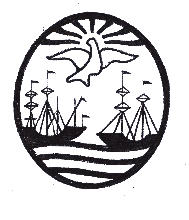 GOBIERNO DE LA CIUDAD DE BUENOS AIRES“1983/2023 - 40 AÑOS DE DEMOCRACIA”INSTITUTO DE ENSEÑANZA SUPERIOR EN LENGUAS VIVAS “JUAN RAMÓN FERNÁNDEZ”Proyecto Escuelas Verdes en el Lenguas VivasEn el marco del Programa Escuelas Verdes del Ministerio de Educación del GCBA, el IES en Lenguas Vivas “J. R. Fernández” inicia un proyecto institucional con el objetivo de promover acciones que posibiliten el uso eficiente de los recursos y el desarrollo de prácticas sustentables y su integración al proceso de enseñanza y aprendizaje. El proyecto tiene el propósito de alentar a todos los integrantes de la comunidad a asumir un rol protagónico en el diseño y ejecución de acciones de cuidado del medio ambiente. En ese espíritu queremos convocar a nuestras y nuestros estudiantes a elegir un nombre para el proyecto y diseñar un logo que lo identifique y que sirva para dinamizar las acciones que se lleven a cabo dentro de la escuela. CONCURSOBases y condiciones del ConcursoObjetivo: Elegir un nombre para el proyecto y diseñar el logo que lo identifique. Participantes: alumnos de los niveles primario y medio de la Institución. Se trabajará en grupo por grado o curso. Procedimiento: Cada grado o curso pensará posibles títulos para el proyecto y llevará a cabo una votación para elegir un título definitivo. Asimismo, el grado o curso diseñará un logo alusivo a la temática de educación ambiental. Cada grupo entregará un sobre A4 cerrado con el nombre del proyecto y el logo en Secretaría General (1º piso del edificio Matriz). En el dorso del sobre se incluirá un seudónimo que identifique al grupo. En otro sobre cerrado el grupo entregará el formulario de inscripción con los datos de los participantes.Plazo de entrega de propuesta: Desde el 20 de marzo al 5 de abril.Al cierre de la convocatoria, el material recepcionado se entregará al Comité evaluador formado por miembros de los tres niveles quienes seleccionarán una propuesta.El Concurso se encuentra habilitado solo para los alumnos y las alumnas de los niveles primario y secundario del Lenguas Vivas.Responsable de los participantes: los equipos conformados bajo las pautas mencionadas anteriormente serán liderados por un/a docente a cargo quien asumirá la condición de contacto y las cuestiones que hacen a los aspectos organizativos vinculados con la convocatoria. Miembros del Comité: el Comité está formado por 4 miembros del Equipo de Conducción de la institución, 1 profesora del nivel terciario, 2 profesoras del nivel medio, 1 profesora del nivel primario, 2 estudiantes del nivel medio, 1 miembro del personal auxiliar.Selección de la propuesta: el comité contará con un plazo de 20 días para emitir su dictamen consignando el orden de mérito de los trabajos seleccionados. Los resultados se publicarán en el sitio web del Instituto.El título y logo resultante se utilizarán como identificadores en todas las actividades que se realicen en el marco del proyecto.Criterios de selección: para una valoración pertinente de los materiales presentados en este Concurso, se evaluarán: 1) originalidad, 2) articulación entre la propuesta del proyecto y la problemática que se quiere solucionar, 3) relación entre el logo y título propuesto y el proyecto.Los integrantes de la propuesta ganadora recibirán una mención del Instituto por el trabajo realizado. FICHA DE INSCRIPCIÓNNombre/seudónimo del EQUIPO: _________________________________________________Nombre, apellido del RESPONSABLE DE EQUIPO: __________________________________DNI:  ________________________ Teléfono:  ________________________________                           E-mail: ______________________________________________________________________Nivel: _________________ Año / Curso: _______________________________ Nombres y Apellidos de los participantes del EQUIPO: